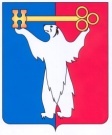 АДМИНИСТРАЦИЯ ГОРОДА НОРИЛЬСКАКРАСНОЯРСКОГО КРАЯРАСПОРЯЖЕНИЕ13.02.2020	г.Норильск	№674О предоставлении разрешения на условно разрешенный вид использования земельного участка и объекта капитального строительстваРассмотрев заявление Мамедова Эльшана Алибала оглы о предоставлении разрешения на условно разрешенный вид использования земельного участка и объекта капитального строительства «магазин», в соответствии с требованиями п. 6 ст. 37, ст. 39 Градостроительного кодекса Российской Федерации, Положением об организации и проведении публичных слушаний по вопросам градостроительной деятельности в муниципальном образовании город Норильск, утвержденным решением Норильского городского Совета депутатов от 13.05.2008 № 11-239, на основании п. 3 ст. 209 Гражданского кодекса Российской Федерации, ст. 3.3 Федерального закона от 25.10.2001 № 137-ФЗ «О введении в действие Земельного кодекса Российской Федерации», учитывая, что испрашиваемый земельный участок является свободным от прав третьих лиц, параметры земельного участка позволяют возведение на нем объекта капитального строительства «магазин», при этом не нарушаются права и законные интересы третьих лиц и не наносится ущерб окружающей среде,1.	Испрашиваемый вид разрешенного использования земельного участка «магазин» соответствует виду разрешенного использования земельного участка «магазины», установленному Правилами землепользования и застройки муниципального образования город Норильск, утвержденными решением Норильского городского Совета депутатов от 10.11.2009 № 22-533.2.	Предоставить разрешение на условно разрешенный вид использования земельного участка и объекта капитального строительства «магазины», расположенного в территориальной зоне застройки среднеэтажными жилыми домами 4 - 6 этажей - Ж-1 по адресу: Красноярский край, город Норильск, район улицы Нансена, 54 для размещения объекта капитального строительства «магазин».3.	Опубликовать настоящее распоряжение в газете «Заполярная правда» и разместить его на официальном сайте муниципального образования город Норильск.4.	Настоящее распоряжение вступает в силу с момента издания и действует в течение одного года.Глава города Норильска	                                                                              Р.В. Ахметчин